Minutes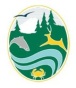 Washington Fish & Wildlife CommissionConference CallOlympia, WashingtonAttendance Baker called the meeting to order at 8:38 a.m.2020 Legislative Session Update Nate Pamplin briefed the Commission on the 2020 legislative session and supplemental operating budget requests. Details are provided on the powerpoint presented at the meeting. It can be accessed here. Commissioners and staff discussed the Recovering America’s Wildlife Act (RAWA).Meeting Minute Approval – DecisionThe Commission considered approval of the June 28, 2019 conference call. Minutes can be access here. Commissioner Thorburn made a motion, seconded by Commissioner Smith to approve the minutes as proposed. All were in favor and the motion carried.Future Meeting PlanningThe Commissioners discussed upcoming August 2-3 meeting agenda and proposed 2020 calendar. Materials discussed can be accessed here.Discussion on the August 2-3 meeting included:Changing agenda item number 11 to add public input, adding “and Possible Guidance” to Briefing in the agenda item title, and describing possible guidance in the agenda item description.Removing Columbia River Policy Review Committee Update from the Fish Committee meeting and adding the Willapa Bay Policy as a topic.Commissioner McIsaac noted Conference call dates did not seem to be spaced between face-to-face FWC meetings as before and asked why; the historic background is that they have been on the first and third of the month. Vice Chair Baker recommended that the 2020 discussion and agenda planning in general be taken up by the Big Tent committee for further deliberation and have it approved at the September Commission meeting, with a target of approving the 2020 calendar at that time.  General DiscussionCommissioners and the Director discussed recent activities and items of interest.Commissioner Thorburn and Holzmiller attended at Trappers meeting in Ellensburg. Chair Carpenter adjourned the meeting at 9:56 a.m.These minutes constitute the full minutes.Nikki Kloepfer, Executive AssistantCommission:Department Staff:Commission Staff:Larry Carpenter, ChairBarbara Baker, Vice ChairDon McIsaacKim ThorburnBob KehoeDave GraybillBrad SmithKelly SusewindNate PamplinAmy WindropeRaquel CrosierTami LiningerNikki Kloepfer